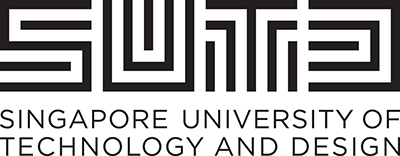 CONSENTI, ______________________ (Full name of parent/guardian as in NRIC) (Last 4 digits of NRIC No. XXXX______________), parent/guardian* of ______________________ (Full name of student as in BC/NRIC) (Last 4 digits of BC/NRIC No. XXXXX_________________) (“the Participant”), hereby consent to the participation of my child/ward* in the SUTD Sustainable Design Hack (“the Event”) organised by the Greenprint Club of the Singapore University of Technology and Design  (“the Organiser”) and conducted virtually from 2 January 2022 to 27 February 2022.  I hereby acknowledge and agree that my child/ward will have to abide by and agree to ensure that he/she abides by the applicable rules and regulations established or prescribed from time to time by the Singapore University of Technology and Design (“SUTD”) or the members of the Organiser regarding participation in this activity.I hereby also agree not to hold the Singapore University of Technology and Design (“SUTD”) or its officers or the members of the Organiser responsible or liable for any loss, expense, costs, damages, liability or claim whatsoever in respect of any illness, accident, or injury of the Participant or any loss suffered or expense incurred by the Participant arising out of or in the course of or by reason of the Participant’s participation in the Event.I further agree that SUTD and the Organiser may collect, use and disclose my child/ward’s personal data, as provided herein, or (if applicable) obtained by SUTD as a result of his/her participation in the Event, as well as photos, video or recordings taken during the Event, for the following purposes in accordance with the Personal Data Protection Act 2012 and SUTD’s data protection policy:(a) the conduct of the Event; and(b) the future publicity, marketing and/or outreach programmes of the Organiser or SUTD generally.Signature of parent/guardian*Date: *Please delete as appropriate.Emergency Contact Particulars: Name/Relationship: ___________________________	Contact: ______________________NB. Please contact our Data Protection Officer at dpo@sutd.edu.sg if you would like to access and correct your child/ward’s personal data, or withdraw consent to the collection, use or disclosure of his/her personal data.